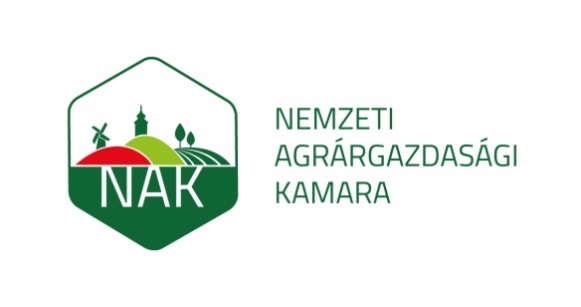 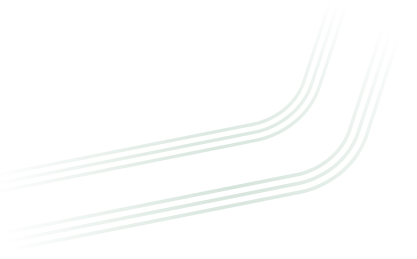 Végelszámolói nyilatkozatAlulírott……………………………………………..(adóazonosító szám:.……………………, lakóhely:……………………………………………....., születési idő:………………………,  anyja születési neve:………………………………..), mint a Nemzeti Agrárgazdasági Kamara (a továbbiakban: Kamara) tagjegyzékében ……………………….agrárkamarai nyilvántartási szám alatt szereplő…………………………….„v.a.” (székhely:……………………………….., adószám:………………………, a továbbiakban: Cég) kijelölt végelszámolója ezúton nyilatkozom, hogy a végelszámolás megindítását követően a cégnyilvánosságról, a bírósági cégeljárásról és a végelszámolásról szóló 2006. évi V. törvény 104. § (2) bekezdése szerint a Cég legfőbb szerve……………………………….  a Cég gazdasági tevékenységének ideiglenes, vagy korlátozott folytatását a Magyar Agrár-, Élelmiszergazdasági és Vidékfejlesztési Kamaráról szóló 2012. évi CXXVI. törvény (a továbbiakban: Aktv.) alább rögzített 1. és 2. mellékletben felsorolt ÖVTJ- és TEÁOR kódszámok szerinti agrárgazdasági tevékenységekre vonatkozóan.Főtevékenység:Melléktevékenység(ek):Tudomásul veszem, hogy a Kamara Alapszabályának II. fejezet G cím 23. pontjában foglaltak értelmében, amennyiben a Cég legfőbb szerve nem rendelte el a végelszámolás megindítását követően az Aktv. 1. és 2. mellékletben felsorolt ÖVTJ- és TEÁOR kódszámok szerinti agrárgazdasági tevékenységek folytatását, úgy a Céget az agrárgazdasági tevékenységgel történő felhagyását követő évtől kezdődően nem terheli tagdíjfizetési kötelezettség, azzal, hogy a nyilatkozattételt követő év az első olyan év, amelyben a nyilatkozattétel figyelembe vételre kerül.Vállalom, hogy amennyiben a végelszámolás ideje alatt a Cég legfőbb szerve a Cég gazdasági tevékenységének ideiglenes, vagy korlátozott folytatása vonatkozásában jelen nyilatkozatban foglaltaktól eltérő döntést hoz, továbbá a végelszámolási eljárás megszüntetésre kerül a Cég megszűnése nélkül, akkor az említett körülmény bekövetkezésétől számított 15 naptári napon belül tájékoztatom a Nemzeti Agrárgazdasági Kamarát.Kelt: 			……………………………Cégszerű aláírás